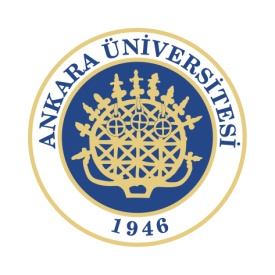 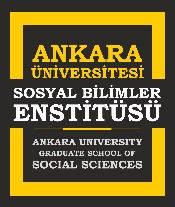                                 …..……………………………..Anabilim Dalı Başkanlığı’na,	Anabilim Dalınızda .......................... numaralı 				Tezli Yüksek Lisans		Doktora		Bütünleşik Doktora 	öğrencisiyim.	20…/20… eğitim-öğretim yılı     GÜZ        -  BAHAR       yarıyılında aşağıda kurum, ad ve kredileri belirtilen dersleri seçmek istiyorum.	Gereği  için saygılarımla arz ederim.									  TARİH:  									   Adı-Soyadı ve İmzaAdres:	Telefon-Mobil: 	E-posta:SEÇİLEN DERSLERUYARI: Ders seçme istem dilekçesinin, ilgili dersin/derslerin ait olduğu dönem başlamadan en az iki ay doldurulup Enstitü Müdürlüğüne başvuruda bulunulması gerekmektedir; süresi içinde başvuruda bulunulmadığı taktirde istem dilekçesine işlem tesis edilmeyeceği peşinen kabul edilir. Başvuru yapan öğrenci, seçtiği ders/dersler için diğer Yükseköğretim kurumu/kurumlarından talep edilecek ücreti ödemekle yükümlüdür.Ankara Üniversitesi Lisansüstü Eğitim-Öğretim Yönetmeliği“Tezli Yüksek Lisans Programı”nın “Genel esaslar”ını düzenleyen 11.maddesinin 5.fıkrası: “Öğrencinin tezli yüksek lisans programı kapsamında alacağı derslerin en çok ikisi, lisans öğrenimi sırasında alınmamış olması kaydıyla, lisans derslerinden seçilebilir. Ayrıca enstitü anabilim/anasanat dalı akademik kurulunun önerisi ve enstitü yönetim kurulunun onayı ile Üniversitedeki diğer lisansüstü programlar ya da diğer yükseköğretim kurumlarında verilmekte olan derslerden en fazla iki ders seçilebilir.”“Doktora Programı”nın “Genel esaslar”ını düzenleyen 19.maddesinin 4.fıkrası: “Doktora programlarında enstitü anabilim/anasanat dalı akademik kurulunun önerisi ve enstitü yönetim kurulu onayı ile diğer yükseköğretim kurumlarında verilmekte olan derslerden yüksek lisans derecesi ile kabul edilmiş öğrenciler için en fazla iki, lisans derecesiyle kabul edilmiş öğrenciler için en fazla dört ders seçilebilir.”  KURUMKODUDERSİN ADIKREDİSİ